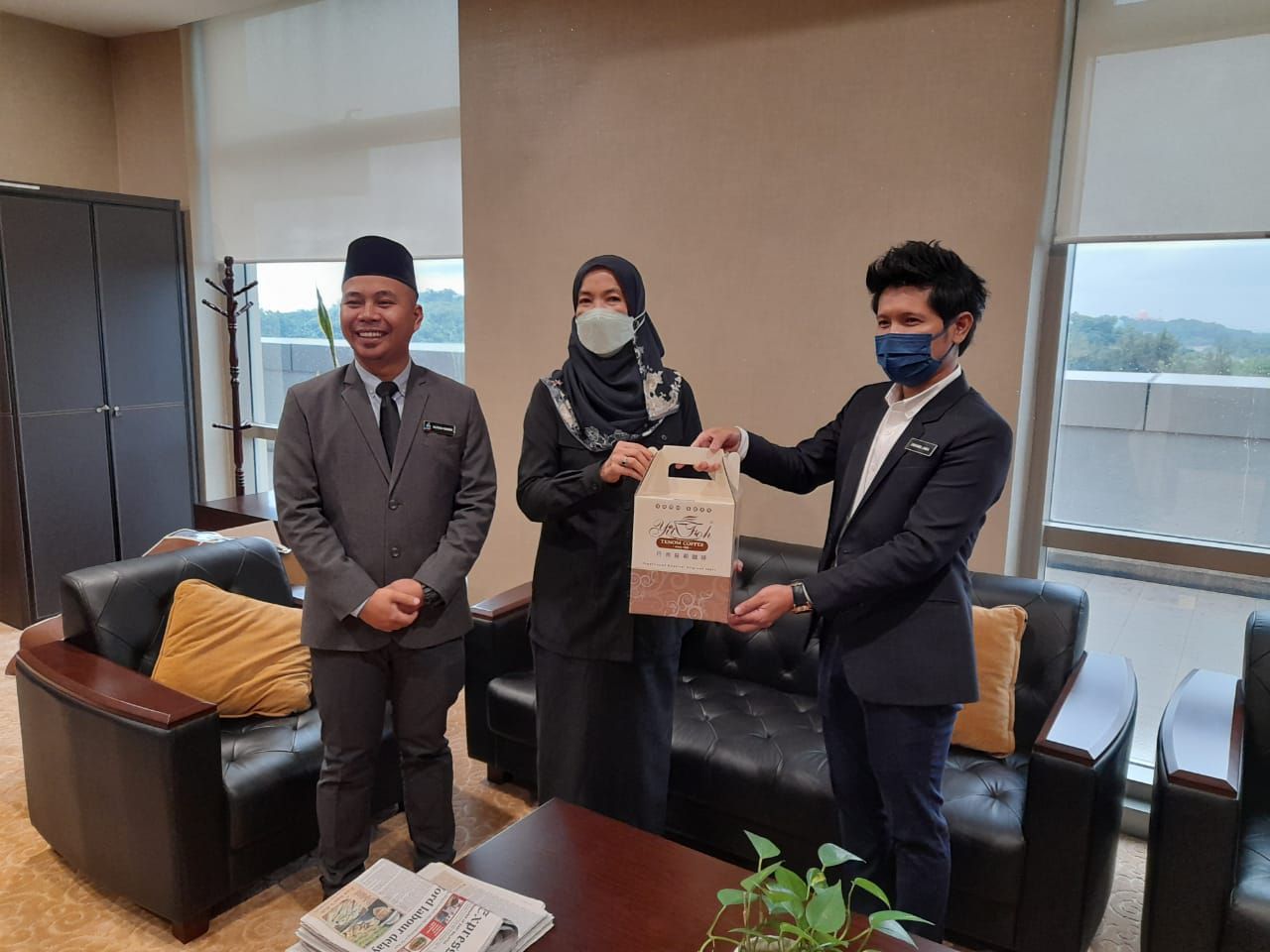 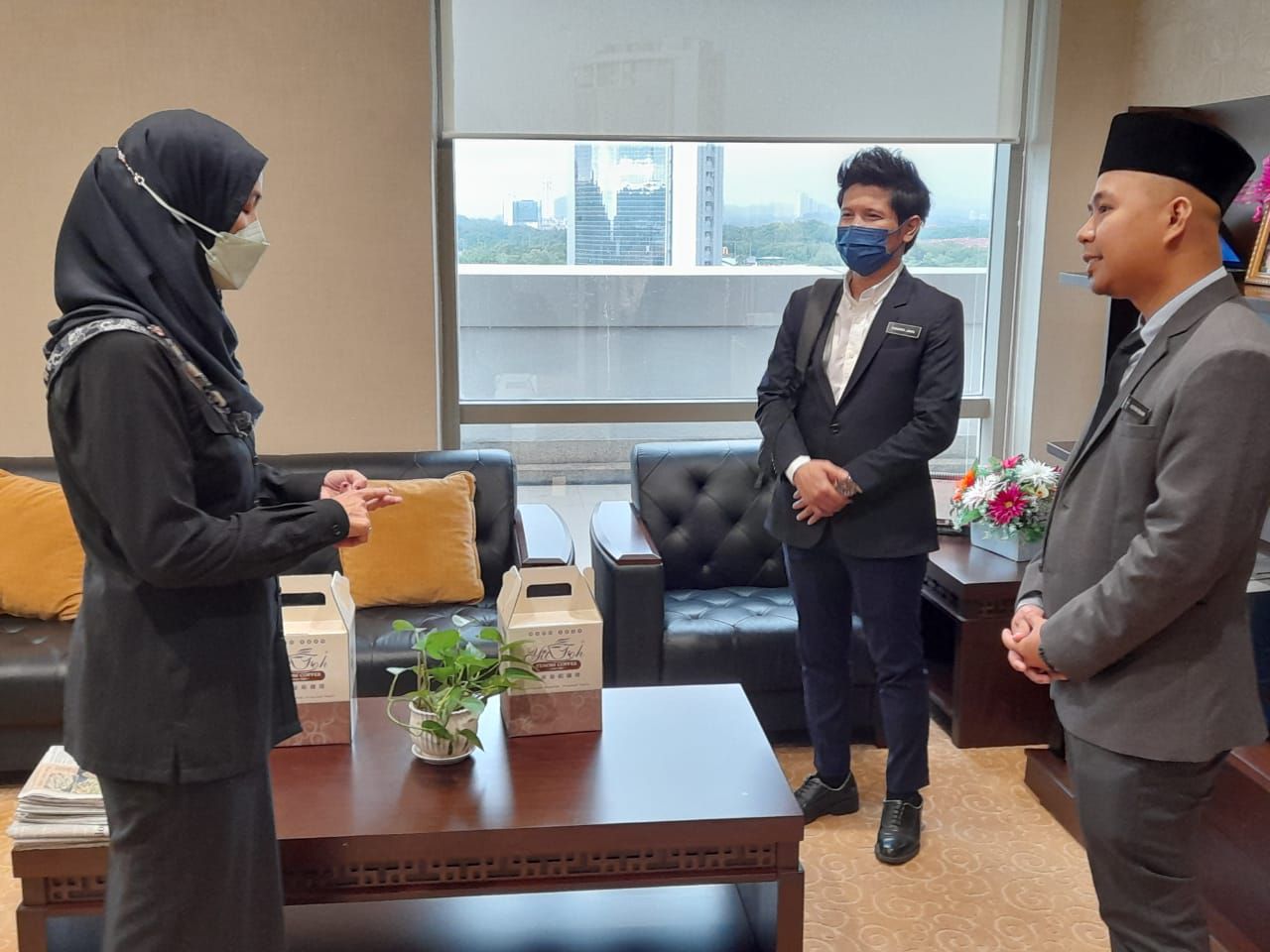 Kunjungan Rasmi Setiausaha Tetap KPLB Sabah.Kunjungan Rasmi Setiausaha Tetap KPLB, Sabah Pn. Norlija Danin.